PRESSEINFORMATIONWeine aus AlentejoDas Alentejo ist keine typische Weinregion, doch hat der Weinanbau hier eine lange Tradition. Seit einigen Jahren herrscht in der Weinregion Aufbruchstimmung. Viele Winzer verbinden die alten Traditionen, etwa die Verwendung jahrhundertealter Tonkrüge, mit modernen Methoden. Und so werden Weine aus dem Alentejo immer beliebter. Der Freiburger Spezial-Reiseanbieter picotours bietet eine 14-tägige Mietwagen-Rundreise mit Übernachtungen, wahlweise in historischen Pousadas oder in komfortablen Landhotels, bei der Highlights wie eine Weinprobe mit eingeplant sind. Freiburg, Juli 2015 – Weite Ebenen mit alten Beständen an Korkeichen und Olivenhainen, gelegentlich durchbrochen von sanften Hügeln kennzeichnen die Region Alentejo im Süden Portugals zwischen Lissabon und der Algarve. Besucher erwartet ein buntes Landschafts- und Farbmosaik, das durch die gastfreundlichen Menschen noch liebenswerter wird. Aufgrund der niedrigen Bevölkerungsdichte ist die Umwelt noch außergewöhnlich intakt. Im Sommer wird es heiß - sehr heiß und der Wein kommt ohne Bewässerung nicht aus. Das Alentejo ist die Pionierregion, was modernen Weinbau in Portugal angeht. Und die Ergebnisse können sich sehen lassen. Längst sind auch internationale Weinkenner auf diese Region aufmerksam geworden. Die Rotweine sind schwer und körperreich mit einem beachtlichen Reifepotenzial. Aber auch Vinho Regional Alentejano wird immer beliebter. Die Weißweine warten mit üppig-reifen Tropenfruchtaromen auf, verfügen über reiche Körper und frische, elegante Säure.  Da ist es schon fast ein Muss, ein Restaurant nach dem anderen zu besuchen. Die Küche ist beeinflusst von Spanien und Nordafrika. Dazu kommen Olivenöl und Kräuter und alles was das Meer bietet. Ursprünglich aus Armut und Hunger entstanden ist diese Kochkunst ebenso unverfälscht und rustikal wie auch attraktiv und auf das Vergnügen der Sinne ausgerichtet. Fast 30 Weingüter (www.vinhosdoaltentejo.pt) heißen Besucher willkommen. Dazu bieten typische Lokale wie die Adega de 25 de Abril in Beja gute Küche und Weine aus der Region zu angemessenen Preisen.Der Freiburger Spezial-Reiseveranstalter picotours organisiert Rund- und Wanderreisen in Portugal. Eine 15-tägige Mietwagen-Rundreise führt Sie von Lissabon nach Faro Zu den Höhepunkten der Reise zählen die Sehenswürdigkeiten Lissabons, die UNESCO-Weltkulturerbestadt Évora und Besuch des traditionsreichen Weingutes Cartuxa mit einer Weinprobe. Reisetipp: Gourmetreise für Selbstfahrer ‒ von Lissabon nach Faro15-tägige Mietwagenreise mit 14 Übernachtungen, bei der wahlweise in historischen Pousadas oder in komfortablen Landhotels übernachtet wird. Besuch des traditionsreichen Weingutes Cartuxa inkl. Weinprobe und Abendessen im Hotel M'ar de Ar Murhalas, Mietwagen der Economy-Klasse ab 780,- € im DZ. INFO: picotours, Blumenstr. 10a., 79111 Freiburg, Tel. 0761/445 892 890, mail@picotours.de, www.picotours.de Ausführliche Informationen zu dieser Reise finden Sie auch auf unserer Webseite unter:   www.alentejo.picotours.de2956 Zeichen inkl. LeerzeichenBildnachweis: Linkes Bild: Winery tours and wine tastings (Bildquelle: © Agência de Promoção Turística do Alentejo).Rechtes Bild: Vinhas_Reguengos de Monsaraz_Rui Cunha (Bildquelle: © Agência de Promoção Turística do Alentejo).  Gerne stellen wir hochauflösendes Bildmaterial zur Verfügung.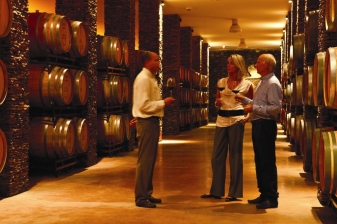 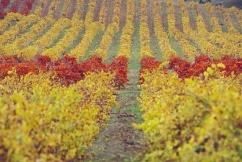 Über picotours: Seit seiner Gründung im Jahr 2008 hat sich der inhabergeführte Veranstalter picotours aus Freiburg im Breisgau auf Aktivurlaube in Form von Individual- und geführten Gruppenreisen nach Portugal spezialisiert. Zu den Zielen gehören die Blumeninsel Madeira und ihre kleine Nachbarin Porto Santo, die Azoren, das portugiesische Festland und die Kapverdischen Inseln. Schwerpunkte der Reisen sind Wandern, Trekking und Mountain-Biken auf möglichst außergewöhnlichen Wegen und Trails abseits vom Massentourismus. Die Vermittlung von Kultur und Lebensart der Inseln und Portugals ist erklärtes Unternehmensziel von picotours. Dabei liegt die Kernkompetenz auf geführten Kleingruppenreisen mit sechs bis maximal 16 Personen. Zudem bietet der Reiseveranstalter flexible Bausteinlösungen sowie ein offenes Wander- und Ausflugsprogramm an, bei dem sich Individualreisende ihr Wanderpaket selbst zusammenstellen können. Auf außergewöhnliche, sehr komfortable Unterkünfte mit besonderem Charme in bester Lage wird besonders Wert gelegt.  picotours arbeitet vor Ort mit zuverlässigen und persönlich bekannten Partnern zusammen und fördert die wirtschaftliche und nachhaltige Entwicklung in den Regionen. Der Veranstalter bietet nachhaltige Urlaubserlebnisse und stellt seine Gäste in den Mittelpunkt seines Handelns. Diese werden bereits vor der Reise für die ökologischen, ökonomischen und sozialen Gegebenheiten im Gastland sensibilisiert. Seit 2009 ist das Unternehmen Mitglied im forum anders reisen e.V., einem Zusammenschluss von etwa 130 Reiseveranstaltern, die sich dem nachhaltigen Tourismus verpflichtet haben. 2012 und 2014 wurde picotours mit dem CSR-Siegel (Corporate Social Responsibility) für Nachhaltigkeit im Tourismus ausgezeichnet. Am Firmensitz in Freiburg im Breisgau sind sechs Mitarbeiter für die professionelle Beratung und Organisation der Reisen zuständig. picotours im Internet: www.picotours.de 